INDICAÇÃO Nº 749/2021Assunto: Solicita a execução de limpeza e manutenção da Academia ao Ar Livre localizado na Rua Joaquim Rangel Barbosa, conforme especifica.Senhor Presidente:INDICO, ao Sr. Prefeito Municipal, nos termos do Regimento Interno desta Casa de Leis, que se digne determinar à Secretaria competente que proceda a execução de limpeza e manutenção da Academia ao Ar Livre na Rua Joaquim Rangel Barbosa, Bairro Cidade Jardim, proporcionando assim a segurança necessária, pois o mato causa preocupação aos moradores e pais das crianças. A presente indicação visa a atender o anseio dos moradores e usuários e pedem providências urgente.SALA DAS SESSÕES, 20 de maio de 2021.HIROSHI BANDOVereador – PSD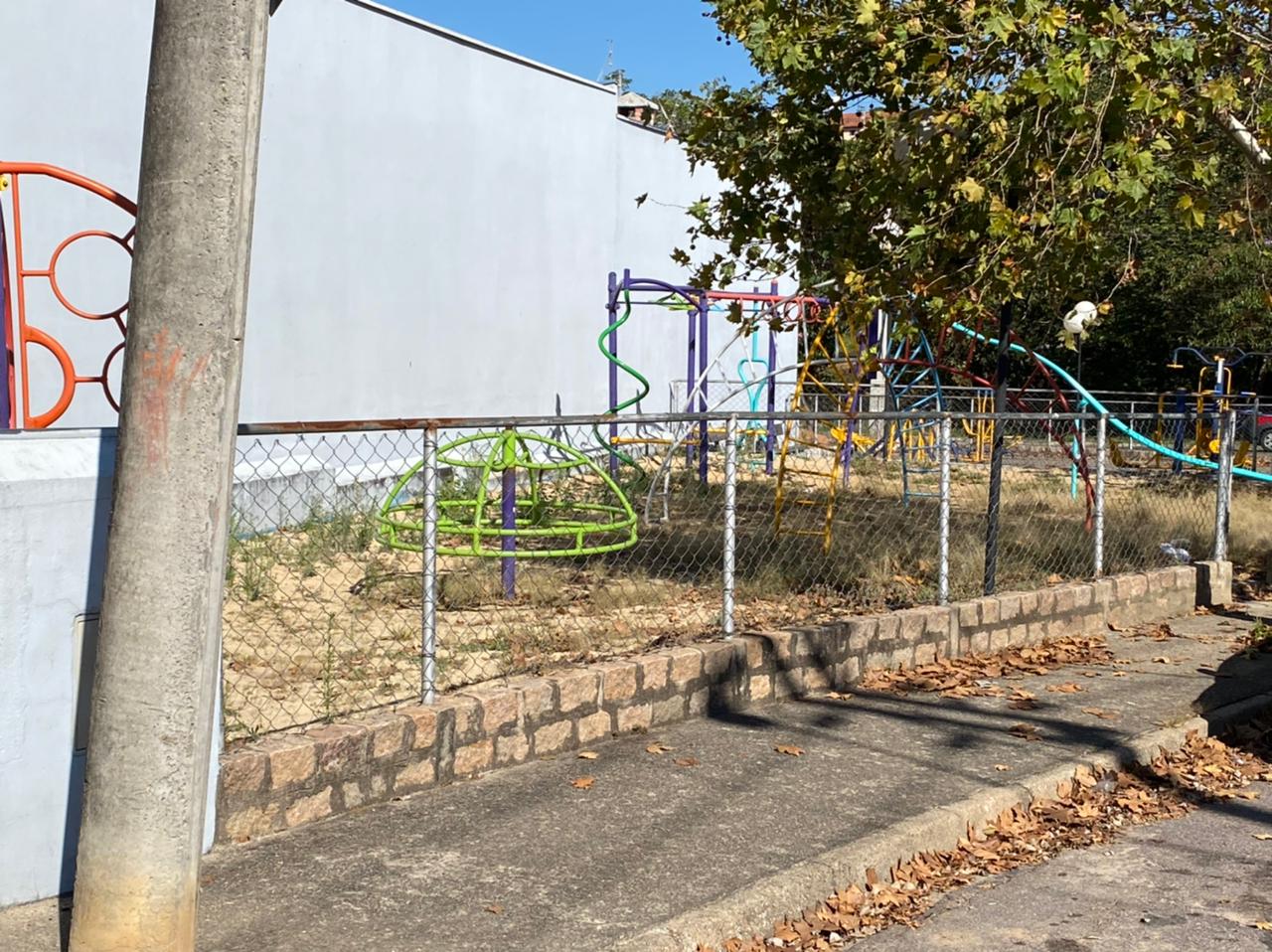 